ООО "Полесская мебельная компания"                                                                                                                                г. Наровля, ул. Тимирязева 40. Тел/факс 8-02355-42859
ИНСТРУКЦИЯ ПО СБОРКЕ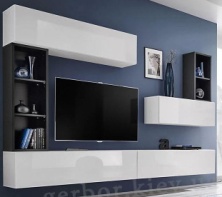 Набор мебели для гостиной   БЛОКСРазмер 278 х 175 х 32 смМодуль 139х32х35см-3шт,модуль 105х32х35см-1шт.Стеллаж 40х25х105см-1шт, стеллаж 40х25х70см-1шт.Уважаемый покупатель!Инструкция даст Вам все необходимые рекомендации по сборке, порядка которых мы просим вас придерживаться.Перечень фурнитуры:Изготовитель оставляет за собой право на замену фурнитуры на аналогичную.Перед сборкой внимательно ознакомьтесь с данной инструкцией, проверьте комплектность фурнитуры и разберите ее по назначению. Упаковку и прокладочный материал можно использовать в качестве подстилочного материала при сборке. Сборку производить на ровной жесткой поверхности.                          Для облегчения сборку рекомендуется производить вдвоем.	Сборка модулей:В детали  1 и 2 вкрутить шток эксцентрика Е и вставить шканты З.Соединить детали 1 и 2  с вертикальными стойками 3 и внутренними перегородками 4. В процессе сборки модуля вставить в прорезанный паз заднюю стенку  5 и 6 установив ее пазами под регулируемые подвесы вверх. К вертикальным стойкам 3 и внутренним перегородкам  4 прикрутить  саморезом 4х30 В регулируемые подвесы Л.К вертикальным стойкам 3 присоединить держатель лифта.К  фасадам 13 и 14 прикрутить петли И саморезом 4х16 Г и ответные держатели для газлифта, а так же ответную металлическую  планку Tip-ONК верхним элементам модулей  присоединить саморезом 3,5х16 Б  толкатель Tip-on. Присоединить петли  фасадов  в размеченные отверстия к модулю саморезом 4х16 Г . Зафиксировать газлифты к держателям.При необходимости произвести регулировку петель. Обратить внимание, что все двери открываются вниз.           Сборка стеллажей: В детали  8 и 10 вкрутить шток эксцентрика Е и вставить шканты З.Соединить детали 8 и 10  с задними стенками 9 и 11. При сборке учесть, что отверстия для эксцентриков в задней стенке должны располагаться наружу стеллажа.                                                                                                                             К собранной конструкции присоединить конфирматом А  крышки и дно 7. В подготовленные отверстия вставить полкодержатели К и установить полки. Крепление модулей на стену производится посредством установки монтажных шин на необходимой высоте. После навески модулей на стену произведите регулировку подвесами. Стеллажи устанавливаются по желанию и не фиксируются к модулям.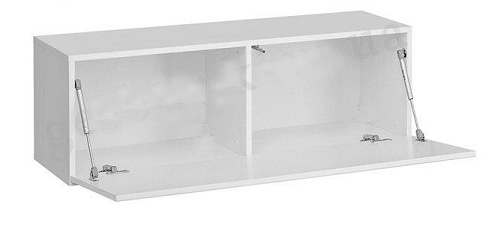 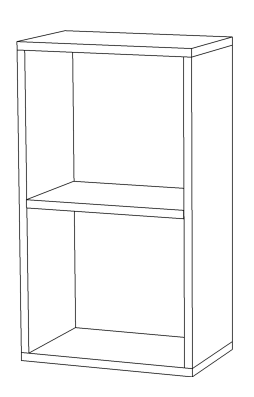 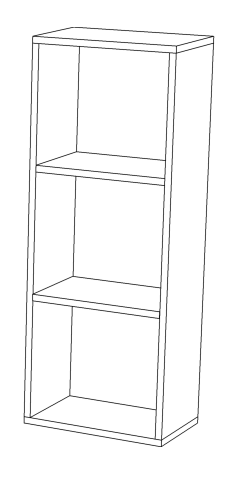 №длинаширинатолщ.к-вонаименованиеМОДУЛИ11390300166верх/низ21050300162верх/низ3318299168верт.стойки4318268164внутр.перегородки5137233233задн.стенка6103233231задн.стенкаСТЕЛЛАЖИ7349250164крышка/дно81018249162верт.стойки91018316161задняя стенка10668249162верт.стойки11668316161задняя стенка12313230163полкиФАСАДЫ131385345183141045345181ОбозначениеНаименованиеИзображениеКоличествоАКонфирмат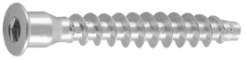 24БСаморез 3,5х16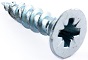 9ВСаморез 4х30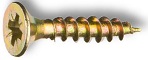 22ГСаморез 4х1632ДГазлифт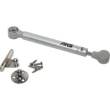 8ЕШток эксцентрика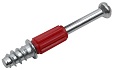 58ЖЭксцентрик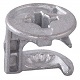 58ЗШкант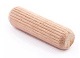 56ИПетля накладная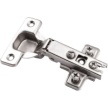 8КПолкодержатель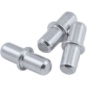 12ЛПодвес регулируемый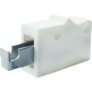 11МTip-on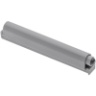 4НКрепление к стене11ОЗаглушка конфирмата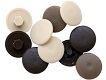 24ПЗаглушка эксцентрика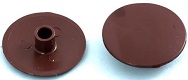 58РКлюч1